www.ks5u.com重庆八中2020——2021学年度（下）高二年级第二次月考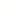 语 文 试 题一、现代文阅读（35分）（一）现代文阅读Ⅰ（本题共5小题，19分）阅读下面的文字，完成1~5题。材料一：病毒是导致人类疾病的一类重要病原体。早在还不知道什么是病毒的时候，人类就已经想方设法对付病毒了。 中国人明朝就开始使用人痘预防天花；1798年，英国医生詹纳发明了使用牛痘作为疫苗预防天花的方法；1885年，法国科学家巴斯德发明了狂犬病疫苗；1892年人类发现了第一种病毒——烟草花叶病毒，这种病毒比细菌小，能让植物生病；1898年发现了首个动物病毒——感染牛羊的口蹄疫病毒；1901年发现了首个人类病毒——通过蚊子传播的黄热病病毒。后来，人们对病毒的认识越来越深刻，病毒研究成为一门单独的学科：病毒学。和一般人想象的不同，病毒学研究除了回答基础的科学问题、预防和治疗病毒病之外，还涉及开发和利用病毒。而这三种功能都离不开最重要的病毒研究工具：反向遗传操作系统。这里需要先了解一下遗传学。一开始，人们并不知道遗传的本质，因此最初是从表型出发来研究遗传学的相关问题的。孟德尔使用豌豆、摩尔根使用果蝇来研究遗传学，他们通过豌豆的红花、白花或者说果蝇的红眼、白眼这种表型来寻找遗传规律，并定位表型相关的基因。因此，经典的遗传学是从表型出发来研究基因型的，这就是正向遗传学。在正向遗传学中，需要通过自然突变或诱变的方式，筛选具有特殊表型的突变体，然后再定位是哪个基因决定了这个表型，并且研究该基因的功能。在反向遗传学中，科学家拿到一个未知的基因，可以主动对这个基因进行突变或者改变它的表达量，再去观察基因突变或基因表达量的变化引起了什么样的表型变化，并与野生型（没有经过人为改变的正常基因型）的表型进行比较，从而推测基因的功能。因此，反向遗传学是通过改变基因型，观察表型改变的结果，来研究基因的功能。对病毒也是一样：构建感染性克隆，对其进行基因工程改造，将改造后的感染性克隆转入细胞中，就能产生带有突变的病毒，然后用这些新的病毒去感染细胞或宿主，观察病毒的复制、宿主的症状等表型，就可以研究病毒相关基因的功能。这样一套系统，我们称之为病毒的反向遗传操作系统。病毒的反向遗传操作系统，是病毒学以及相关生命科学领域中非常重要的工具，它可以用于基础研究，研究病毒中各个基因的功能，也可以用于疫苗开发，还可以将病毒作为载体，装载上不同的基因序列，用于其他生命科学研究。（摘编自李庆超《人类只能与病毒“相杀”？》）材料二：我们每个人都打过疫苗，大家可以摸一摸自己胳膊上的疤痕，那是注射卡介苗留下来的。疫苗通过刺激机体产生获得性免疫保护，从而预防疾病。根据疫苗的组分，可以分为灭活疫苗、弱毒活疫苗、类毒素、亚单位疫苗、重组蛋白或多肽疫苗，以及病毒载体疫苗、DNA或RNA疫苗等。疫苗需要同时满足两个条件：既能刺激机体产生有效的免疫保护，又要不导致疾病。接种疫苗的过程，类似一场免疫系统的军事训练：在不损伤机体的前提下训练免疫系统。而所谓的免疫力，实际上就是机体在下次遇到病原时能迅速消灭病原体，让人（或动物）不发病的能力。我们知道，流感会发生频繁的突变，每年流行的病毒毒株可能都不相同，换了“马甲”之后免疫系统就不认识它了。因此我们必须根据当年所流行的病毒株，来生产新的流感疫苗。 这时就要用到反向遗传操作系统：①我们从临床中检测到流行强毒株，获得它的抗原编码序列；②然后通过基因工程的方式，将抗原部分的编码序列重组到疫苗弱毒株的感染性克隆中；③然后我们将这些质粒转染到细胞内部，就能够产生带有强毒株抗原、并且不具有致病性的、弱的新疫苗毒株，就可以用于预防当年所流行的流感。 预防病毒病最有效的方式是研发疫苗。为了防控新冠疫情，全球科研人员都在努力研发新型冠状病毒的疫苗，我国陈薇院士团队研发的重组新型冠状病毒疫苗（腺病毒载体）（“Ad5-nCoV”）已经进入II期临床试验。 根据名字就可以知道，这个疫苗所使用的病毒载体是腺病毒，腺病毒是一种没有包膜的DNA病毒，我们将腺病毒中能够导致疾病的基因以及一些无关的基因删除掉，然后重组引入新型冠状病毒的抗原蛋白表达基因，就制作完成了以腺病毒载体为基础的冠状病毒疫苗。 腺病毒载体的特点是高效率、高滴度（滴度是指病毒的浓度）、低致病性，并且不会整合进入宿主细胞染色体，是一种常用的病毒载体。目前国内外的研究者还使用了灭活疫苗、亚单位疫苗、假病毒颗粒、痘病毒载体疫苗及纳米颗粒疫苗等策略研发疫苗。 （摘编自李庆超《人类只能与病毒“相杀”？》）下列对材料相关内容的理解和分析，不正确的一项是（3分）病毒学是一门研究病毒的独立学科，病毒研究不仅可以回答基础的科学问题，预防和治疗病毒病，还涉及开发和利用病毒，这超出常人的想象。病毒的反向遗传操作系统的基本流程是通过改造病毒基因，用由此产生的新病毒去感染宿主，再观察宿主的症状等表型来研究相关基因的功能。接种疫苗如同军事演习，将带有强病毒株抗原、且不具有致病性的、弱的疫苗毒株注射入机体，刺激机体产生获得性免疫保护。腺病毒载体疫苗优于灭活疫苗、亚单位疫苗、纳米颗粒疫苗等疫苗的原因是其具有高效率、高滴度、低致病性，且不会整合进入宿主细胞染色体的显著特点。根据材料一和材料二，下列说法不正确的一项是（3分）人们最初只能从豌豆花的不同颜色、果蝇眼睛的不同颜色等表型出发来研究遗传学的相关问题，是因为当时的人们还不知道遗传的本质。流感突变频繁，每年流行的病毒毒株可能都不相同，如果我们提取不了突变后的病毒株，就很难了解病毒基因序列，更别提研制疫苗了。疫苗研发是预防病毒病最有效的方式，当全球的科研人员研发出真正有效的新型冠状病毒疫苗时，这场新冠疫情才能得到真正有效的控制。人类与病毒的认知史长于对抗史，随着生命科学的发展，与人类“相杀”多年的病毒逐渐为人所用，对人类的威胁也相对变小。下列各项中，属于反向遗传学运用的一项是（3分）牵牛花的颜色不一样，有红色、紫色、蓝色、白色等，通过基因测序，科学家发现，各色牵牛花的其他基因都一样，唯独某段基因存在差异。2018年11月26日，“世界首例免疫艾滋病的基因编辑双胞胎婴儿”在中国出生，她们的一个基因经过科学家的修改，能够天然抵抗艾滋病。男性患红绿色盲的机率要高于女性，科学家研究发现其致病基因是隐性的，位于X染色体上，遗传方式为X连锁隐性遗传，发病与性别有关。“神舟五号”将辣椒种子运往太空，受到太空辐射的种子回到地球后结出柿子椒，科学家由此找到了控制辣椒果实大小的基因，并广泛应用。简要梳理材料一的行文脉络。（4分）以上两则材料出自同一篇论文，试分析两则材料各自的侧重点和二者之间的逻辑关联。（6分）（二）现代文阅读Ⅱ（本题共4小题，16分）阅读下面的文章，完成6~9题。墙上的春天张金凤    ①日头偏过了正中，爹从年集上归来。把别的物品交代完毕，他慢慢地展开了画卷，孩子们的眼睛里放出异样的光彩。经过一年烟呛火燎的土屋，此刻被年画这一轮太阳照得亮堂堂的。吉祥可爱的胖娃娃，珠光宝气的仙女，娇艳美丽的花儿，五谷丰登的粮仓，眼前一晃，仿佛都变成了真实的存在。娘轻抿微笑，画卷被隆重地重新卷起，放在棚子上。    ②日子该怎么忙活还怎么忙活，只是这家棚子上的年画让一家人的忙碌都有了底气和希望。“他爹，日子会像画上一样好的。”每年贴年画的时候，娘总是这样说，爹就憨憨地笑。   ③贴年画是最隆重的。腊月的最后一天，屋子已经扫过尘，四壁也干净了。晌午头里，娘用小锅煮了糨糊，爹就愉贴地开始糊墙。他用旧报纸把卧室四壁仔仔细细地糊好，独留下贴年画的地方。年画要最后贴，就像戏台上的高潮，总要留在吊足胃口的时刻。爹认认真真地比量好上下左右的位置，小心翼翼地用铅笔在土墙上将画的四角位置描上四个点儿，然后把画取下来，用小刷子在画的背面均均匀匀地呼满糨糊。而后，将新新亮亮的画贴上去，用新的希冀翻过旧的光阴。贴年画的时候爹非常小心，聚精会神地盯着，轻轻柔柔地抻着，一寸一寸地抚平。糊了一上午墙爹都不说累，贴年画的时候鼻尖却冒出了细密的汗珠儿。贴上新年画，爹用一把新笤帚仔细将年画扑拉一遍，被扑拉过的年画，就像被熨斗熨过的衣裳，平展得一点纹都没有，“他娘，快来看，真哩个好看嘞！”爹又裁好一溜儿二指宽的大红纸，给年画的四边镶上红边，就更辉耀四壁了。    ④我家的年画是分主题的。炕头是娘的年画区：手执莲花在水中嬉戏的“荷花娃娃”，骑着小金马的“美好前程娃娃”，背依硕大金元宝摇拨浪鼓的“富贵娃娃”，不管背景如何，主角永远是一个穿红肚兜、胳膊像嫩藕一样的栩栩如生的俏丽娃娃。炕尾的墙是爹的园地，他按照自己的喜好来布置它，爹喜欢花鸟画，炕尾年年是花样不同的四季联，画工细腻精致，《梅兰竹菊》清雅高洁，《梅花争春》的花蕊细致生动，《松鹤吉祥》的松树干风骨凛然，而鹤的情态从容谦和，各样水果逼真到似乎能闻到香气，我常常近距离地逼视它们，恨不得趁没人的时候啃一口。 ⑤年画打开了我的眼界，我很早就认识了北方乡村没有的花儿，牡丹、荷花、菊花、山茶、梅花、兰花，还认识了佛手、枇杷、香蕉等南国水果，认识了如意等普通老百姓绝没有机会认识的物件。年画这本教科书，给了我美好的想象，还给了我那么多故事。《岳母刺字》《连环计》《西厢记》《西游记》《卧冰求鲤》，一幅幅生动鲜活，我看这些有故事的年画时，总是央求主人给读一下画的题目，讲一下画里面的故事，那些民间故事他们讲得无比生动，给了我最早的文学启蒙。    ⑥年画是年最鲜艳的花朵，人们把它擎在炕头上，擎在心里最高的地方。每年到了除夕这天，家家都换了新年画，我最快乐的事就是逐家去看年画，逐一检阅他们的喜庆。爷爷的炕头贴的是《松鹤延年》《太极仙翁》；二叔家的年画是电影剧照加文字，简直是一本墙上的彩色连环画；八爷爷是个老党员，他家的年画是《红灯记》《智取威虎山》《红色娘子军》等，总有李玉和神情里的果敢和智慧，李铁梅手擎红灯的坚不可摧，还有红色娘子军用脚尖点地的舞蹈场面；六奶奶读过学堂，她家的画有《梁红玉》《文姬归汉》《搜孤救孤》等。有时候，走进一户人家，见墙纸是旧的，年画也是去年的，被灶屋流进的烟熏得颜色枯黄、毫无精神，这时候，我会很失落，小小的心里会替他们黯淡一会儿。没有年画的年就像没有花开的春天，那一定是他们的亲人去世不到一年，不贴年画是一种哀思和缅怀。    ⑦年画是看得见的好日子，日子不论贫富都要用心挑选吉祥年画。集市上的年画摊子摆着、挂着几十种年画，看着哪幅都好，拿到手里就不舍得放下，她想要《五谷丰登》，也想要《花好月圆》，看好了《凤还巢》，还惦记着《木兰从军》，她喜欢那水嫩嫩的胖娃娃，也想要那生动的四季联。挑挑拣拣，拿起放下，赶集的女人，包袱还轻飘飘的，还有许多东西要置办，却被年画的迷宫缀住了脚步。最后，她舍弃了自己的一双新鞋，又舍弃了一条擦脸手巾，把那些现实日子里的用品变成了她手中多出来的年画。买上自己喜欢的年画，她的脸升上祥云，仿佛那富裕美好的日子从此像手中的年画一样跟定了她。    ⑧“远看山有色，近听水无声。春去花还在，人来鸟不惊。”当我遇见这首古诗的时候，几乎是一遍成诵。它说的是我们家家户户墙上的年画啊，那是我们墙上永不老去的春天。                                                              （有删改）6．下列对本文相关内容的理解，不正确的一项是（3分）A．爹“把别的物品交代完毕”，才“慢慢地展开了画卷”，因为年画对全家人来说有非常重要的意义。B．娘说“日子会像画上一样好的”，“爹就憨憨地笑”，表现了爹因自己买的年画得到夸奖而喜悦。C．年画是乡村社会朴实的教育资源，孩子们可以通过年画涨知识，开眼界，获得文学艺术的熏陶。D．除夕时“我”“逐家去看年画，逐一检阅他们的喜庆”，展现出一幅欢乐和谐乡村生活图景。7．下列对本文艺术特色的分析鉴赏，不正确的一项是（3分）A．文章采用渲染的笔法，对父亲贴年画的过程进行细致描写，把人物丰富的内心世界表现得淋漓尽致。B．文章中用了多个比喻来指称年画，形象地表现了人们对年画的心理感受，揭示了年画对生活的价值。C．文章运思巧妙，通过大量列举年画名称，体现了年画的时代感和丰富性，也表现了村民生活品味的高下。D．文章从“我”家贴年画开始，笔触逐渐拓展到邻居、亲戚直至集市，由点到面，呈现出浓郁的乡土气息。8. 文章最后一段引用古诗的作用有哪些？请简要分析。（4分）请赏析第三段的语言特色。（6分）二、古代诗文阅读（34分）（一）文言文阅读（本题共5小题，20分）阅读下面的文言文，完成10~14题。上徐阁老书①[明]归有光四月十四日，进士归有光谨再拜献书少师相公阁下。有光幸生明公之乡，相望不过百里。自少已知向仰，而无由得一接其声光。庚子之岁，举于南都，而所试之文，乃得达于左右。顾称赏之不置，时有获侍而与闻之者，辄相告，以为幸矣：“子之见知于当世之巨公长者如此！”自后数试于礼部，遇明公之亲知，未尝不传道其语以为宠。有光之试，又辄不利，退而归耕于野。以为古之人有生同世而不相知者矣，有知之而异世者矣。不知者恨其同世，知之者恨其异世。今获与明公同世，而又知之。而明公方在日月之际，有光之蹇拙蔽翳，无复自振，以为今已矣，无以望明公之门矣，是同世而有异世之感也。往岁，海虞瞿内翰见访，以为“子之不遇不足忧，即徐公当国，子之进有日矣”。今幸而适明公之当国，又幸随多士之末，而自获举以来，几又二月，不一望明公之辉光。此有光之所以食不甘味、寝不成寐者也。有光尝读《易》，观消长变更之际，虽圣人不能无惧。而汉、唐、宋之君子，每履其际，其气不能不动，其色不能不形，而天下不能无惊以疑。盖以少不顺而激为大变者，有之矣。今明公处之宴然，而风俗世道为之潜易，如寒暑雨旸之至而人不觉。此古之大臣之所难也。又尝读史，见汉文帝疏贾谊之少，而问冯唐之老；光武下冯衍之赋，而隆桓荣之经。两汉风俗治体，超轶后代，实在于此。今明公于科举之际，稍示意向，而海内枯槁之士，已于于焉乐观明公之化矣。于此之时，稍有蕴抱，谁不欲争自濯磨以自致于明公？不肯没没而已也！况有光被知于数十年之前者乎？今兹辄有干于阁人者，独以数十年之知，而不一见于明公；明公以数十年之知其人，而不见其一来，其亦不能无怪也。昔曾舍人巩②《上范资政书》云：士之愿附于门下者多矣使巩不自别于其间固非巩之志亦阁下之所贱也有光素慕巩者故不量其不能如巩而欲学巩之自别焉。平生颇有所撰述，去家时，不及襄汇成编。橐中得杂稿十九首，谨以为贽。明公试览其文，知其非求于世者也。干冒尊严，伏增惶恐。有光再拜。                                   （选自《震川先生集》）【注】①徐阁老：嘉靖晚期阁老徐阶，明代名臣。本文写于嘉靖四十四年（1565），作者时年近六十。②曾舍人巩：曾巩，曾任中书舍人。下列对文中画波浪线部分的断句，正确的一项是（3分）士之愿/附于门下者/多矣/使巩不自别/于其间固/非巩之志/亦阁下之所贱也/有光素慕巩者/故不量其不能如巩/而欲学巩之自别焉。士之愿/附于门下者多矣/使巩不自别于其间/固非巩之志/亦阁下之所贱也/有光素慕巩者/故不量其不能/如巩而欲/学巩之自别焉。士之愿附于门下者多矣/使巩不自别于其间固/非巩之志/亦阁下之所贱也/有光素慕巩者/故不量其不能/如巩而欲/学巩之自别焉。士之愿附于门下者/多矣/使巩不自别于其间/固非巩之志/亦阁下之所贱也/有光素慕巩者/故不量其不能如巩/而欲学巩之自别焉。11. 下列对文中加点词语相关内容的解说，不正确的一项是（3分）A. 见访，被拜访。古代人与人之间交往时，对别人来拜访自己表示尊敬，就说某某见访。B. 获举，古代科举取士考中。文中的归有光历经波折终于在六十岁左右的时候考中进士。C. 有干，在职位俸禄上有追求，和干谒的意思相同。归有光借此来表达自己想拜见徐阶。D. 贽，又称贽礼，本指古时初次求见人时所送的礼物，文中引申为持自己写的书卷求见。12. 下列对原文有关内容的概括与赏析，不正确的一项是（3分）A. 作者科举不顺，仕途坎坷。自从庚子年南都乡试中举以后，曾多次参加礼部会试，都失意落第，直到年老才考中进士，可见其作为传统知识分子出仕入世之心执著强烈。B. 本文引经据典，说服力强。如列举汉文帝重用贾谊、冯唐，光武帝尊宠冯衍、桓荣的史事，意在表明自己老当益壮，希望徐阁老提携自己，以施展才干，为国建立功业。C. 作者措辞得体，颇有分寸。高度赞扬徐阁老有古大臣之风，治世颇有成效，对于这位有同乡之谊的当权者不无景仰感佩、恭谨奉迎之言语，但并无卑躬屈膝的媚骨丑态。D. 本文叙议结合，层次分明。先从作者生平遭际及与徐阁老的知交起笔，紧扣“幸”字，倾吐怀抱；后谈读书心得，联系徐阁老品性，不忘自荐；结尾表明自己独特志趣。13. 把文中画线的句子译成现代汉语。(8分)（1）今明公处之宴然，而风俗世道为之潜易，如寒暑雨旸之至而人不觉。（2）稍有蕴抱，谁不欲争自濯磨以自致于明公？不肯没没而已也！14. 请说明写本文之前归有光和徐阁老之间的关系。（3分）（二）古代诗歌阅读（本题共2小题，8分）阅读下面这首宋诗，完成15~16题。六州歌头·长淮望断①   [宋]张孝祥长淮望断，关塞莽然平。征尘暗，霜风劲，悄边声。黯销凝。追想当年事②，殆天数，非人力，洙泗上，弦歌地，亦膻腥。隔水毡乡，落日牛羊下，区脱③纵横。看名王④宵猎，骑火一川明。笳鼓悲鸣。遣人惊。念腰间箭，匣中剑，空埃蠹，竟何成。时易失，心徒壮，岁将零。渺神京。干羽方怀远，静烽燧，且休兵。冠盖使，纷驰骛，若为情。闻道中原遗老，常南望、翠葆霓旌。使行人到此，忠愤气填膺。有泪如倾。［注］①这首词作于宋孝宗隆兴二年。隆兴元年，张浚领导的南宋北伐军在符离溃败，主和派得势，将淮河前线边防撤尽，向金国遣使乞和。②当年事：指靖康二年中原沧陷的靖康之变。③区脱，匈奴语称边境屯戍或守望之处。④名王：古代少数民族对贵族头领的称呼。15．下列对这首词的理解和赏析，不正确的一项是（3分）A．开篇描写淮水之畔阔大苍凉的的景象，为后文叙写国事和抒发悲情做了铺垫。B．诗人确认靖康之变是天数所致而非人为，这使得他沉重的心情稍稍得到安慰。C．昔日文盛繁华之地，如今已变为游牧之乡，金人骑猎，胡乐奏鸣，令人心惊。D．本词多处运用对比，情事景交融，历史和现实交织，展示了当时的历史图景。16．在下阕中，词人抒发了哪些复杂的情感？请简要分析。（5分）（三）名句名篇默写（本题共1小题，6分）17.补写出下列句子中的空缺部分。（6分）(1) 郦道元在《三峡》中引用渔者歌词写出三峡峡谷幽长，令人想到就愁肠百转的句子是“                   ，                    ”。(2) 《马说》中描绘千里马被埋没的悲惨命运的句子是“             ，             ”。(3) 在《将进酒》中，诗人以曹植为例，表面上在谈喝酒，实际上表达了和曹植一样遭人排挤、有志难伸的愤懑之情的句子是“               ，               ”。三、课内古文考察（6分）18.下列句子中加点字词的用法不相同的一项是（2分）A.后人哀之而不鉴之《阿房宫赋》         见方山子从两骑《方山子传》B.贫则面语之《狱中杂记》               旦视而暮抚《种树郭橐驼传》                             C.垣墙周庭《项脊轩志》                 函梁君臣之首《伶官传序》D.必械手足，置老监《狱中杂记》         甚善。名我固当《种树郭橐驼传》19.下列句子中加点字的意思相同的一项是（2分）A.每薄暮下管键《狱中杂记》             与饮食之气相薄《狱中杂记》B.戍卒叫，函谷举《阿房宫赋》           举天下之豪杰，莫能与之争《伶官传序》                C.嫂尝抚汝指吾而言曰《祭十二郎文》     早缫而绪，早织而缕《种树郭橐驼传》D.比及三年，可使有勇《侍坐》           比得软脚病，往往而剧《祭十二郎文》20.下列句子中“之”的用法相同的两项是（2分）①则秦之所大欲，诸侯之所大患 ②技经肯綮之未尝，而况大軱乎！③天之亡我，我何渡为？④如吾之衰者，其能久存乎？⑤人知乐之为乐，而不知苦之为乐A.①③           B.②④            C.①④         D.③⑤四、语言文字运用（本题共5小题，20分）（一）阅读下面的文字，完成21～22题。(4分)【甲】5年来，“中国梦”成为国人口中的高频“关键词”，成为促成全国上上下下各界人士共识的“最大公约数”，甚至成为普通老百姓的“口头禅”。5年来，追逐中国梦的奋斗结出累累硕果：全面深化改革取得重大突破，反腐败斗争形成压倒性态势，人民群众生活水平普遍提高，【乙】6000多万贫困人口稳定脱贫，天宫、蛟龙、天眼、悟空、墨子、大飞机等重大科技成果相继问世。【丙】同时，兼济天下、立己达人的中国梦与世界梦相互交融，主场外交风云变幻，“一带一路”建设联通五洲四海，构建人类命运共同体理念写入联合国决议……5年时间书写变革，见证中国梦的果敢力度。【丁】这些新变化、新高度、新气象正描绘着美丽中国的锦绣河山、展示着社会历史的继往开来、勾勒着人类文明的浩瀚蓝图。21．文段中的加点词，运用不正确的一项是（2分）A．甚至  	  B．追逐        C．累累硕果  	  D．风云变幻22．文段中画线的甲、乙、丙、丁句，标点有误的一项是（2分）A．甲         B．乙          C．丙            D. 丁（二）阅读下面的文字，完成23～24题。(4分)昆明西山某寺有一棵大茶花。走进山门，越过站着四大金刚的门道，一抬头便看见通红的一大片。是得抬头的，因为茶花非常高大。大雄宝殿前的石坪是很大的，这棵茶花几乎占了石坪的一小半。花皆如汤碗大，一朵一朵，像烧得炽旺的火球。张岱说滇茶“燔山熠谷”，是一点不错的。据说这棵茶花每年能开三百来朵。（     ）这才真叫作大红大绿。这样的大红大绿显出一种强壮的生命力。华贵之极，却毫不俗气。这是一个夺人眼目的大景致。如果我的同乡人来看了，一定会大叫一声“乖乖咙的咚！”我不知道寺里的和尚是不是也“岁删其萼盈斛”，但是他们是怕这棵茶花担负不起这样多的大花的，便搭了一个杉木的架子，撑着四围的枝条。昆明茶花到处都有，而该寺的这一棵，大概要算最大的。23. 下列填入文中括号内的语句，衔接最恰当的一项是（2分）A．显得热闹非常,黑绿肥厚的,满树大叶子衬托着。B．满树大叶子衬托着,黑绿肥厚的，更显得热闹非常。C．显得热闹非常,满树黑绿肥厚的大叶子衬托着。D．满树黑绿肥厚的大叶子衬托着，更显得热闹非常。24．下列各项中，和画波浪线的句子使用的修辞手法相同的一项是（2分）A．瀚海阑干百丈冰，愁云惨淡万里凝。B．孤帆远影碧空尽，唯见长江天际流。C．塞上长城空自许，镜中衰鬓已先斑。D．可怜楼上月徘徊，应照离人妆镜台。（三）阅读下面的文字，完成25～26题。(4分)从科学的角度看，地外文明造访地球的事件过去从未发生过。是什么原因促使我们总是认为UFO中有地外文明的存在呢？人类科技发展的今天，我们能探测125亿光年之外的宇宙星空。宇宙这么广阔，如果只有地球这一颗星球上具有生物，具有人类社会文明，相较之下，（    ），这促使我们希望有“其他的兄弟姐妹”的存在，并希望互相之间可以像串亲戚、会朋友似的友好往来。这种希望，在心理学上被称作“社会群”心理。而UFO的未知，则会促使人类展开充分的想象或联想，“日有所思，夜有所梦”，科幻作品也就随之发生，使之可以慰藉、满足人们这种“孤独感”和“社会群”心理，这可能是形成“第三类文明接触”文化热潮的一个主要原因。25．下列填入文中括号内的语句，衔接最恰当的一项是（2分）A．我们一定会产生一种严重的“孤独感”B．一种严重的“孤独感”我们一定会产生C．我们的一种严重的“孤独感”一定会产生D．我们是一定会产生一种严重的“孤独感”的26．文中画线的句子有语病，下列修改最恰当的一项是（2分）A．科幻作品也就随之发生，可以满足人们这种“孤独感”，慰藉其“社会群”心理。B．科幻作品也就随之发生，使之可以慰藉人们这种“孤独感”，满足其“社会群”心理。C．科幻作品也就随之产生，可以慰藉人们这种“孤独感”，满足其“社会群”心理。D．科幻作品也就随之产生，使之可以满足人们这种“社会群”心理，慰藉其“孤独感”。五、戏剧选修检测（本题共2小题，4分）27．下列关于《玩偶之家》的内容及艺术特色的表达错误的一项是（2分）A．《玩偶之家》是挪威戏剧家易卜生创作的戏剧作品。该剧是一部典型的社会问题剧，主要围绕过去被宠的女主人公娜拉的觉醒展开，最后以娜拉的出走结束全剧。B．《玩偶之家》中娜拉的出走代表着她女性意识的觉醒，该剧于“五四”时期进入中国，剧中提倡的妇女解放等思想与当时的社会需要相契合，引发了“娜拉热”。易卜生C．在《玩偶之家》中塑造了海尔茂和娜拉两个立体的人物形象，娜拉从善良、天真走向了冷静、果敢；海尔茂则由自私、怯懦走向对挽留爱情的执着、坚毅。D．《玩偶之家》的一大艺术特色是结构完整且严密，剧中矛盾的发展有条不紊、合情合理，通过柯洛克斯泰的“两封信”设置悬念，进而引爆强烈的戏剧冲突。28．下列关于《北京人》的内容及艺术特色的表达错误的一项是（2分）A．《北京人》塑造了很多经典人物，其中曾文清“爱不敢爱、恨不敢恨”的胆小、懦弱的“现代北京人”形象，和人类祖先“北京人”的纯朴、自由形成鲜明对比。B．《北京人》通过描摹没落封建家庭曾家内部的种种矛盾冲突，反映出封建主义精神统治对人的吞噬，从而强化了作者对封建旧社会的批判，对新生活的憧憬。C．《北京人》中作者对戏剧环境的渲染，将读者带入诗意的境界中，如他将整体剧情定在万物凋零的秋日，为这个崩溃衰落的世家铺垫了哀婉、悲戚的自然氛围。D．丰富的舞台指示是曹禺“诗化戏剧”理论的体现，如《北京人》描摹曾宅周围环境时写道“喊着的漫长的叫卖声”，既烘托了孤寂的氛围，又有诗意的象征意味。六、写作（60分）29．阅读下面的材料，根据要求写一篇不少于800字的文章。（60分）《安慰》——蔡仁伟罐头告诉鱼这里很安全没有鲨鱼也没有渔网读了上面这首诗，你有怎样的联想和感悟？你所在的学校正在举办“生涯规划周”主题活动，请在下列任务中任选一个完成写作：（1）写一篇辩论稿，参加本次主题活动之辩论比赛专场；（2）写一篇倡议书，参加本次主题宣传活动；（3）以学生“艾羽雯”的口吻，给诗歌中的“鱼”写一封信。要求综合材料内容和含义作文，选好角度，确定立意，明确文体，诗歌除外，自拟标题，不要套作，不得抄袭，不得泄露个人信息。月考二答案1.D【解析】文中并没有将腺病毒载体与灭活疫苗、亚单位疫苗、假病毒颗粒、痘病毒载体疫苗及纳米颗粒疫苗等作对比。2.D【解析】“不会再对人类构成严重威胁。”错。3.B【解析】B才符合“通过改变基因型，观察表型改变的结果，来研究基因的功能”。4.【答案】首先例举人类对病毒的认知史，并提出了病毒学概念（1分）；接着分别介绍病毒学研究工具——正向遗传和反向遗传学（1分），并引出反向遗传操作系统（1分），最后简述其意义（1分）。5.【答案】材料一侧重介绍病毒研究工具：反向遗传操作系统的基本原理。（2分）材料二侧重介绍病毒学的应用之疫苗的研发。（2分）内在逻辑：二者为理论与实践关系，病毒疫苗的研发所运用的正是反向遗传操作系统。（2分）B.【解析】定位到文章的第②段，娘不是夸奖，而是对生活的期望；爹不是因夸奖而喜悦，而是表现着和娘同样的期望。C【解析】村民生活品味略有不同，但无高下之别，意在表现他们对美好生活的期盼。8. ①古诗是咏画的，引用古诗赞美年画能和其他画作一样凝固美好生活场景，表达了自己对年画的喜爱之情；（2分）③扣题目，“春去花还在”的特征与“墙上的春天”意味一致；（1分）④引用古诗，增加了文学气息，使文章显得典雅厚重。（1分）（共4分）9.①多用叠词、动词，生动形象地写出了“爹”贴年画的认真和年画的鲜亮，音韵和谐。②运用了比喻等修辞手法，将年画比做“舞台上的高潮”和“熨过的衣服”，鲜明生动的写出了“我们”对年画的期待。③整散结合，灵活多变，多角度、全方位的展示了爹贴年画的过程。④语言充满生活气息，口语化，方言色彩浓烈，亲切真实。（共4点，每点2分，答对3点即给满分，共6分）10.D.    11.A.“见”是助词,用在动词前面表示被动或对我如何。此处，结合文意，应该是“海虞县翰林院学士瞿景淳访问我”，并非表示“被拜访”。12.B. 【解析】“汉文帝重用贾谊、冯唐，光武帝尊宠冯衍、桓荣”说法错误，依据原文“汉文帝疏贾谊之少，而问冯唐之老；光武下冯衍之赋，而隆桓荣之经”可知，汉文帝疏远贾谊，光武帝弃用冯衍。13.（1）现在您安然（或译为“安闲地”“安乐地”）对待世事，而风俗世道因此无声无息地变迁，就像寒冷炎热、下雨晴朗的天气到来而人们却浑然不知。（2）谁不想争着加强自我修养（或直译为“洗涤磨炼”），而向您荐举自己？都不愿湮没无闻（或译为“被埋没”“默无声息”“无所作为”）罢了！14.同乡但不相识；同世/同时但身份悬殊大；以文相知却不得引荐15.【答案】（3分）B（作者并未“确认”，也未得到“安慰”。）16.【答案】（5分）①诗人空有报国之心，却无用武之地；岁月流逝而空怀忠愤；②诗人对朝廷软弱求和，无心交战的愤怒。③诗人渴盼宋兵北上，收复失地的期盼与愿望。（共5分三点6分）17.（1）巴东三峡巫峡长，猿鸣三声泪沾裳。（2）祇辱于奴隶人之手，骈死于槽枥之间。（3）陈王昔时宴平乐，斗酒十千恣欢谑。18.答案：A解析：A.鉴：意动用法，以……为鉴             从：使动用法，使……跟从          B.面：名词作状语，当面                 旦：名词作状语，在早上C.垣：名词作动词，砌上垣墙             函：名词作动词，用木匣子装D.械：名词作动词，戴上刑具             名：名词作动词，给……起名19.答案：A解析：A.都表示“迫，近”B.分别表示“被攻占”，“全”C.分别表示“连词，表修饰”，“尔，你们”D.分别表示“等到”，“近来”20. 答案：D解析：①助词，的  ②宾语前置的标志③取独④代词，这样⑤取独21答案：D（2分）　解析：A项“甚至”：强调突出的事例(有更进一层的意思)。B项“追逐”：追赶；追求。C项“累累硕果”：本义为秋天丰收时树上结的大而多的果实，比喻取得的相当多的优异成绩。D项“风云变幻”：像风云那样变化不定，比喻事物的变化或局势多变、复杂。用于此处不当，可改为“风生水起”。“风生水起”形容事情做得有生气，蓬勃兴旺。22答案：C（2分）　解析：后面两个顿号应改为逗号，因为是谓语的并列。23答案：D（2分）解析：“显得热闹非常”是红花与绿叶两相映衬的结果，并在红花夺目的情况下，有肥美绿叶的陪衬，景致更显生机，故形成递进关系，须有“更”才合逻辑，放在后面。据此排除A、C。B项的强调重心不一致，变成了“满树大叶子”“更显得热闹非常”，与强调红花绿叶相衬更美的语意不符。24答案：C（2分）解析：“花皆如汤碗大，一朵一朵，像烧得炽旺的火球”，运用了比喻修辞，把茶花比作炽热燃烧的火球，在形状和颜色上具有相似性。A项“百丈”“万里”是夸张，“惨淡”是拟人，B项“孤帆”是借代，D项“月徘徊”是拟人。C项“塞上长城空自许”兼有比喻和用典。25答案：A（2分）解析：前后语句围绕的陈述对象是“我们”，因此应以“我们”作主语。BC项的主语是“孤独感”,排除。D项的表述不如A项简洁，因此选A。26答案：C（2分）解析：有三处需修改，搭配不当，“发生”应改为“产生”；句式杂糅，应删去“使之”；搭配不当，“慰藉”“满足”的搭配对象混淆，应为慰藉“孤独感”，满足“社会群”心理。C【解析】海尔茂的性格没有走向坚毅。D【解析】这出环境描写有诗意，但是没有象征意味。文言文译文：四月十四日，进士归有光恭敬地行两拜礼，向少师相公阁下呈上书信。我有幸生于您的故乡，两家相距不超过百里。我年轻时已知道向往仰慕您，可是没有机缘能亲聆您的言谈，目睹您的风采。庚子年，我在南京参加乡试并及第，而试场文章竟然能传到您的身边。您却不住地称赞文章，时常有在您手下服侍并且参与知道内情的人，就把当时的情形告诉我，并认为我幸运：“您被当今年高望重的公卿大夫这样赏识！”此后我多次参加礼部会试，遇见了您的亲戚朋友，我未尝不因为他们转告您的话语而深以为荣。我科考又总是不顺利，回家耕种田野。我认为古人有生于同时代而不能相知的，有相知却生于不同时代的。不相知的人遗憾自己与他人生于同时代，相知的人遗憾自己与他人生于不同时代。现在能有幸与您生于同时代，又与您相知。而您正当位高权重之时，我却艰难困拙，不为人所知，再也振作不起来，以为自己如今已经完了，没有办法到您的门下去拜访您，这是我与您生于同时代却有与您生于不同时代的感受啊。往年，海虞县翰林院学士瞿景淳访问我，对我说：“您遇不到知音，不值得忧伤，徐公即将主持国政，您晋升职位就指日可待了。”如今有幸恰逢您主持国政，又庆幸自己名列于众多同科进士之后，自从我科举中第以来，差不多过了两个月，不曾拜望您的风采。这就是我吃不香甜、睡不安稳的原因啊。我曾经阅读《易经》，观察事物生长消亡、变化发展的关系（规律），深感即使圣人对此也不能不敬畏。而汉代、唐代、宋代的君子，每当经历世事变迁，他们的精神不能不触动，他们的面色不能不显现，而天下人不能够没有惊讶又疑惑。因为稍微不顺利而急剧改变神色的人，是有的。现在您安然对待世事，而风俗世道因此无声无息地变迁，就像寒冷炎热、下雨晴朗的天气到来而人们却浑然不知觉。这就是古代贤能的大臣也难以做到的。我又曾经阅读史书，看见汉文帝疏远年轻的贾谊，却求教年老的冯唐；光武帝弃用冯衍的文采，却尊宠桓荣的经学。两汉风俗、政治法度，超越后代，其原因确实就在这里。现今您在科考选材时，稍微表明意图和方向，天下困苦的士人，已经安然自得，乐见您的教化。正当此时，稍有抱负，谁不想争着加强自我修养（或直译为“洗涤磨炼”），而向您荐举自己？都不愿湮没无闻（或译为“默无声息”“无所作为”）罢了！何况我在几十年前就被您赏识的？如今就有请托看门人而拜见您的人，唯独我有着几十年的相知，却不拜见您一次；而您也有着几十年来对我的了解，却没看见我来拜望您一次，大概也不能不感到奇怪吧。
     过去中书舍人曾巩在《上范资政书》中说：“希望归附您门下的士人很多啊，让我曾巩不与众人有所区别，这本来不是我的志向，也是您所鄙视的。”我平素敬慕曾巩，所以不曾思量自己不能像曾巩一样，而想学曾巩自我区别于他人的做法。我平时多有著述，离家时，来不及编辑成册。囊袋中找到十九篇诗文，恭敬地以此作为拜见您的小礼物。您试着浏览我的这些诗文，就会明白我不是那种要在人世间追逐名利的人。冒犯您的尊严，我徒增惶恐之感。归有光行两拜礼。